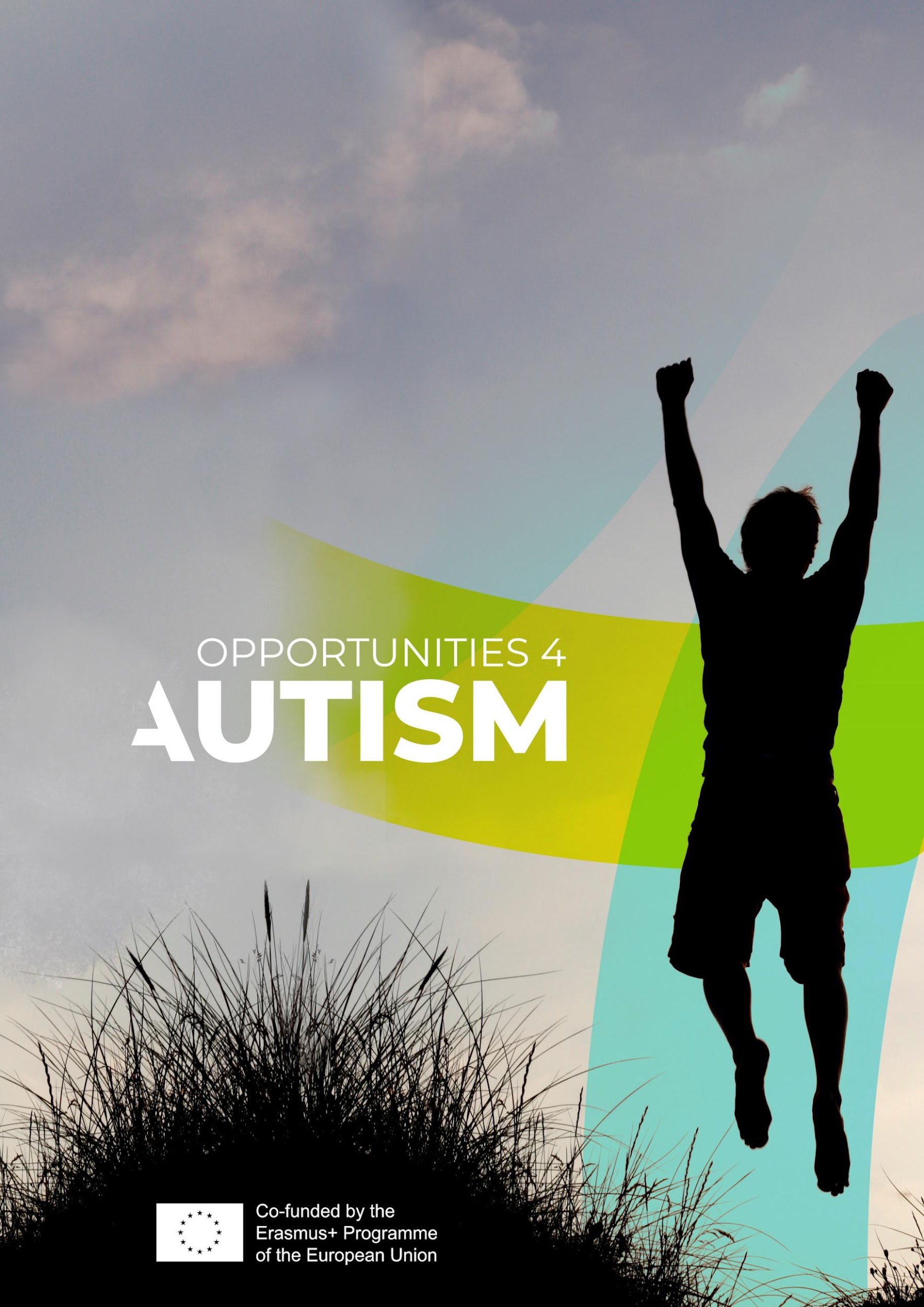 WstępPrzygotowując warsztat z budowania mapy kompetencji pracownika, zespołu lub całej organizacji należy przyjąć kilka założeń:1) model takiej mapy powinien łączyć aspekty przydatności i rzetelnej analizy umiejętności i wiedzy pracownika/zespołu;2) model powinien pozwalać na elastyczne jego wykorzystanie przez pracodawcę, zespół lub samego pracownika, tak aby stał się użytecznym narzędziem budowania struktury, zwiększania efektywności pracy, motywowania zespołów czy określania celów szkoleniowych organizacja;3) budując model mapy kompetencji należy zwrócić uwagę na rodzaj organizacji, branżę lub skład zespołu ze względu na jej różnorodność kulturową lub typy osobowości;4) budowanie mapy kompetencji powinno być jasne i przejrzyste dla pracownika/uczestnika warsztatów.KompetencjeNa warsztaty z budowania Mapy Kompetencji, został użyty model ze strony ForFuture https://mik.krakow.pl/wspolpraca/wp-content/uploads/2020/06/Mapa_Kompetencji_opis.pdfponadto wykorzystano rysunki, a także listę 36 najczęściej wykorzystywanych kompetencji przygotowaną przez autorów publikacji.Okazało się również, że zbiór kompetencji można podzielić na cztery główne kategorie, przedstawione w tabeli (Tab. 1. Zestawienie kompetencji w podziale na kategorie):1) Kompetencje osobowe2) Kompetencje społeczne3) Kompetencje menedżerskie4) Kompetencje zawodoweMapa kompetencji - proszę określić, jaki jest Twój obecny poziom kompetencji w skali od 1 do 10? Zaznacz każdą kompetencję na siatce (możesz narysować na papierze własną mapę – przykład – patrz niżej).-Kreatywność i innowacja-Niezależność-Odpowiedzialność-Przedsiębiorczość-Orientacja biznesowa-Profesjonalizm-Zdecydowanie- Komunikatywność-Umiejętność współpracy-Etyczne zachowanie-Inteligencja-Osobisty sposób postępowania-Kultura pracy-Pewność siebie-Przywództwo-Motywacja-Inteligencja emocjonalna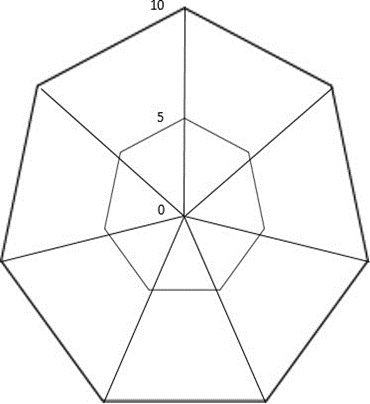 KOMPETENCJE SPOŁECZNEKOMPETENCJE OSOBOWEKOMPETENCJE MENADŻERSKIEKOMPETENCJE ZAWODOWEBudowanie relacji Dążenie do wyników (przedsiębiorczość) Budowanie sprawnej organizacji Administracja/ prowadzenie dokumentacjiDzielenie się wiedzą i doświadczeniem Innowacyjność i elastyczność Budowanie zespołów NegocjacjeIdentyfikacja z firmą    Myślenie analityczne  Delegowanie Orientacja biznesowaKomunikatywność  Niezależność Motywowanie Procedury – poznanie i zastosowanieOrientacja na klienta  Podejmowanie decyzji Myślenie strategiczne Umiejętności ITPraca zespołowa/współpraca w zespole    Rozwiązywanie problemów  Planowanie Umiejętności techniczneRozwiązywanie konfliktów  Sumienność / rzetelność Przywództwo Profesjonalna wiedzaWspółpraca wewnątrz firmy Rozwój zawodowy/gotowość do nauki Zarządzanie projektami Zarządzanie procesemWpływanie samozarządzanie  Zarządzanie zespołem Znajomość języków obcych